Ostrołęka …………………………………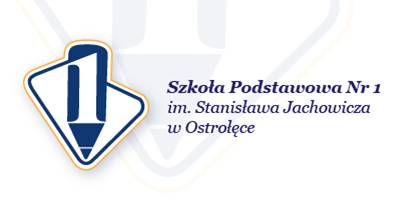 KARTA  ZGŁOSZENIA do Szkoły Podstawowej nr 1 im. Stanisława Jachowicza w OstrołęceZgłoszenie do klasy I w roku szkolny 2024/2025Jestem świadomy odpowiedzialności karnej za złożenie fałszywego oświadczenia. Wyrażam zgodę na przetwarzanie moich danych osobowych na potrzeby niezbędne do realizacji procesu rekrutacji przez Szkołę Podstawową Nr 1 im. Stanisława Jachowicza w Ostrołęce, ul. Gen.A.E.Fieldorfa „Nila” 4/6.………..…………………………………                                    …………………………….…………………….……………                 Miejscowość, data                                                	    Czytelny podpis wnioskodawców- rodziców kandydataUstawa z dnia 14 grudnia 2016 r. – Prawo oświatowe  Rozdział 6 - Przyjmowanie do publicznych przedszkoli, publicznych innych form wychowania przedszkolnego, publicznych szkół i publicznych placówek (Dz.U.2023 r poz. 900, ze zm.),							Klauzula informacyjnaZgodnie z Rozporządzeniem Parlamentu Europejskiego i Rady (UE) 2016/679 z dnia 27 kwietnia 2016 r. w sprawie ochrony osób fizycznych w związku z przetwarzaniem danych osobowych i w sprawie swobodnego przepływu takich danych oraz uchylenia dyrektywy 95/46/WE (ogólne rozporządzenie o ochronie danych - Dz. U. UE. L.2016.119, str. 1, późn. zm.) zwanego dalej „RODO” informuje się, że: 1.	Administratorem danych osobowych, zbieranych i przetwarzanych na potrzeby rekrutacji, przez Szkołę Podstawową Nr 1 im. Stanisława Jachowicza w Ostrołęce, ul. Gen.A.E.Fieldorfa „Nila” 4/6, jest Dyrektor Szkoły Podstawowej Nr 1 im. Stanisława Jachowicza w Ostrołęce, ul. Gen.A.E.Fieldorfa „Nila” 4/6, tel: 29 766 79 55, e-mail: sekretariat@sp1.ostroleka.edu.pl.2.	Kontakt z inspektorem ochrony danych osobowych w Szkole Podstawowej Nr 1 im. Stanisława Jachowicza w Ostrołęce możliwy jest pod adresem e-mail: iod@ostroleka.edu.pl – Pan Leszek Kleczkowski, 3.	Odbiorcami Pani/Pana/Ucznia/Dziecka danych osobowych będą osoby upoważnione przez ADO w celu realizacji obowiązków służbowych oraz wyłącznie podmioty uprawnione do uzyskania danych osobowych na podstawie przepisów prawa.4.	Pani/Pana/Ucznia/Dziecka dane osobowe przechowywane będą w czasie określonym przepisami prawa zgodnie z instrukcją kancelaryjną.5.	Posiada Pani/Pan prawo dostępu do treści swoich danych oraz prawo ich sprostowania, usunięcia, ograniczenia przetwarzania, prawo do przenoszenia danych, prawo wniesienia sprzeciwu, prawo do cofnięcia zgody w dowolnym momencie bez wpływu na zgodność z prawem przetwarzania, (jeżeli przetwarzanie odbywa się na podstawie zgody), którego dokonano na podstawie zgody przed jej cofnięciem.6.	Przysługuje Pani/Panu prawo wniesienia skargi do organu nadzorczego: Biuro Prezesa Urzędu Ochrony Danych Osobowych (PUODO), ul. Stawki 2, 00-193 Warszawa, gdy uzna Pani/Pan, iż przetwarzanie danych osobowych Pani/Pana/Ucznia/Dziecka dotyczących, narusza przepisy ogólnego rozporządzenia o ochronie danych osobowych z dnia 27 kwietnia 2016 r.7.	Podanie danych osobowych w zakresie wymaganym ustawodawstwem jest obligatoryjne.8.	Pani/Pana dane osobowe nie będą przekazywane do państwa trzeciego lub organizacji międzynarodowej.………..…………………………………                                                                 …………………………….…………………….……………         Miejscowość, data                                                	    Czytelny podpis wnioskodawców- rodziców kandydataImię/ i nazwisko kandydataImię/ i nazwisko kandydataData urodzenia kandydataData urodzenia kandydataPESEL kandydataPESEL kandydataMiejsce realizacji wychowania przedszkolnegoMiejsce realizacji wychowania przedszkolnegoMiejsce zamieszkania kandydataMiejsce zamieszkania kandydataUlica, numer domu/mieszkaniaUlica, numer domu/mieszkaniaUlica, numer domu/mieszkaniaUlica, numer domu/mieszkaniaUlica, numer domu/mieszkaniaMiejsce zamieszkania kandydataMiejsce zamieszkania kandydataKod pocztowyKod pocztowyKod pocztowyKod pocztowyKod pocztowyMiejsce zamieszkania kandydataMiejsce zamieszkania kandydataMiejscowośćMiejscowośćMiejscowośćMiejscowośćMiejscowośćImię/imiona i nazwiska rodziców kandydataImię/imiona i nazwiska rodziców kandydataMatkiMatkiMatkiMatkiMatkiImię/imiona i nazwiska rodziców kandydataImię/imiona i nazwiska rodziców kandydataOjca Ojca Ojca Ojca Ojca Miejsce zamieszkania rodziców kandydataMiejsce zamieszkania rodziców kandydataUlica ,numer domu / mieszkaniaUlica ,numer domu / mieszkaniaUlica ,numer domu / mieszkaniaUlica ,numer domu / mieszkaniaUlica ,numer domu / mieszkaniaMiejsce zamieszkania rodziców kandydataMiejsce zamieszkania rodziców kandydataKod pocztowyKod pocztowyKod pocztowyKod pocztowyKod pocztowyMiejsce zamieszkania rodziców kandydataMiejsce zamieszkania rodziców kandydataMiejscowośćMiejscowośćMiejscowośćMiejscowośćMiejscowośćNumery telefonów kontaktowych MatkiTelefon do kontaktuTelefon do kontaktuTelefon do kontaktuTelefon do kontaktuTelefon do kontaktuNumery telefonów kontaktowych Ojca Telefon do kontaktuTelefon do kontaktuTelefon do kontaktuTelefon do kontaktuTelefon do kontaktu